ЗМІСТ НАВЧАЛЬНО-МЕТОДИЧНОГО КОМПЛЕКСУ                                                       (шифр та назва)
1)ХХХ – скорочена назва дисципліни (перші літери кожного слова з назви дисципліни)2)Вказується дата затвердження до друку та номер справи у Номенклатурі справ кафедри3)Вказується дата розміщення у інституційному депозитарії АБО дата та місце розміщення на кафедрі4)У вигляді переліку теоретичних питань та типових завдань для розв’язку, з яких формуватимуться білети для проведення модульної контрольної роботи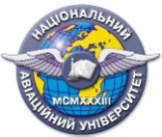 Система менеджменту якостіНавчально-методичний комплекснавчальної дисципліни«Екологічне право»ШифрдокументаСМЯ НАУ НМК 13.01.05 - 01 – 2018Система менеджменту якостіНавчально-методичний комплекснавчальної дисципліни«Екологічне право»Стор. ___з_____Стор. ___з_____ДисциплінаДисциплінаТранспортне право Європейського СоюзуТранспортне право Європейського СоюзуТранспортне право Європейського СоюзуТранспортне право Європейського СоюзуТранспортне право Європейського Союзу(назва дисципліни)(назва дисципліни)(назва дисципліни)(назва дисципліни)(назва дисципліни)(назва дисципліни)Освітній ступіньОсвітній ступіньОсвітній ступіньОсвітній ступіньмагістрмагістрмагістрГалузь знаньГалузь знаньГалузь знаньГалузь знань08  «Право»08  «Право»08  «Право»(шифр та назва)(шифр та назва)(шифр та назва)(шифр та назва)Спеціальність (напрям підготовки)Спеціальність (напрям підготовки)Спеціальність (напрям підготовки)Спеціальність (напрям підготовки)Спеціальність (напрям підготовки)Спеціальність (напрям підготовки)081 «Право»(шифр та назва)Спеціалізація (ОП)  Спеціалізація (ОП)  Спеціалізація (ОП)  Спеціалізація (ОП)  Спеціалізація (ОП)  №Складова комплексуПозначення
електронного файлу1)Наявність
Наявність
№Складова комплексуПозначення
електронного файлу1)друкований
вигляд 2)
електронний
вигляд 3)
Навчальна програмаРобоча навчальна програма
(денна форма навчання)02_ ТПЄС_РП_С 10.10.17 13.01.05-01-2017Робоча навчальна програма
(заочна форма навчання)Положення про рейтингову систему оцінювання (заочна форма навчання)Календарно-тематичний план05_ ТПЄС_КТП30.10.2017Конспект лекцій/курс лекцій06_ТПЄС_КЛ30.10.2017Методичні рекомендації з виконання домашніх завдань (розрахунково-графічних робіт)30.10.2017Методичні рекомендації з виконання контрольних робіт для студентів заочної форми навчання
 08_ПРП_МР_КРз30.10.2017Методичні рекомендації до виконання курсової роботи (проекту)
09_ ТПЄС_МРс30.10.2017Методичні рекомендації з самостійної роботи
студентів з опанування навчального матеріалу
 10_ТПЄС_МР_СР30.10.2017Методичні рекомендації з підготовки студентів до практичних (семінарських) занять
 11_ТПЄС_МР_ПЗ30.10.2017Тести з дисципліни/практичні ситуаційні задачі
12_ ТПЄС_ПСЗ30.10.2017Модульні контрольні роботи13_ТПЄС_МКР-130.10.2017Пакет комплексної контрольної роботи14_ТПЄС_ККР30.10.2017Затверджені екзаменаційні білети